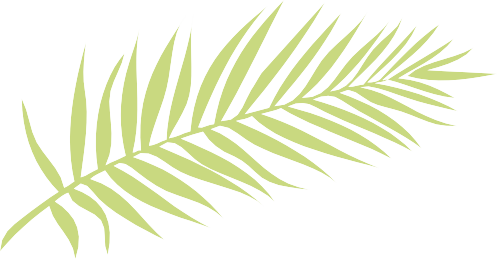 04 94 27 42 54	accueil@associationisa.fr	12 rue de Verdun, 83 400 HYÈRESDate :	Personne interviewée :Nous souhaitons vous associer à une démarche de réflexion globale afin de connaitre vos attentes en termes de services, vos projets et vos propositions de participation à la vie de La Maison des Familles - UDV. L’ensemble des retours sera analysé afin de permettre de repenser La Maison des Familles - UDV sur les années à venir en fonction des besoins des habitants.VOUS ET VOTRE QUOTIDIEN À HYÈRESQuelles structures associatives et/ou communales connaissez-vous ?Domaines : sport/ culture / jeunesse / seniors.Les utilisez-vous, si oui lesquelles ?Pour qui ? Vous-même, en famille, pour les enfants ?Que faites-vous de vos temps libres ?Vos occupations pour vous seul(e) ? Les occupations de vos enfants ?Vos occupations en famille?Exemples : Sport, culture, lecture, cinéma, musique, sorties nature, bricolage, cuisine, bibliothèque...Quelles sont les attentes / besoins dans votre vie quotidienne auxquels vous n’avez pas de réponse aujourd’hui ? Qu’est-ce qui vous manque ?Pour vous ?Pour vos enfants ? Pour votre famille ?Quelles sont les animations que vous souhaiteriez trouver à proximité de chez vous ?Entourez la ou les réponses.Ateliers de loisirs / Ateliers solidaires / Ateliers créatifs / Ateliers sportifs et bien être / Ateliers artistiques Ateliers culturels.Actions de prévention et de sensibilisation / Ateliers débats de société / Ateliers d’échange et d’écoute (groupes de paroles, partage d’expériences) / Accompagnement social.VOUS ET LA MAISON DES FAMILLES - UDVPour vous, qu’est-ce qu’une Maison des Familles (en 3 mots) ?Exemples : lieu d’animation, lieu de rencontres, lieu intergénérationnel, lieu d’information et d’orientation, lieu d’accompagnement et de services…Avez-vous connaissance de Maisons des Familles sur Hyères ?Oui	NonSi oui, laquelle et comment l’avez-vous connue ?Exemples : bouche à oreille, magazine ville, aﬃche, évènementiel, accès à un service, par un professionnel...Si non, quels sont les freins qui pourraient vous empêcher de vous rendre à La Maison des Familles - UDV ? Les horaires des animations ne correspondent pas à mes disponibilités...................Les fréquentations.....................................................................................................Les thématiques ne m’intéressent pas....................................................................... Autres........................................................................................................................Selon vous, à qui s’adresse cet espace ?Aux familles..............................................................................................................Aux parents...............................................................................................................Aux jeunes................................................................................................................Aux enfants...............................................................................................................Aux personnes âgées................................................................................................Aux personnes en diﬃculté sociale..........................................................................À toute la population................................................................................................Êtes-vous au courant des activités proposées par les Maisons des Familles ? (Entourez la réponse)Oui	Non	VaguementY participez-vous ? (Entourez la réponse)Oui	Régulièrement	Parfois	NonSi oui, laquelle ou lesquelles :Exemples : loisirs, séjours, sorties, soirées, cafés habitants…Quelles sont vos attentes envers une Maison des Familles ?Vous concernant personnellement ?Vous accompagne dans vos démarches administratives et numériques........................................................Vous soutienne dans vos démarches d’insertion professionnelle.................................................................. Réponde à vos questions d’accès aux droits.................................................................................................Réponde à vos interrogations autour de la santé...........................................................................................Vous conseille par rapport à vos interrogations autour des relations parent/enfant...................................... Vous permette de rencontrer et d’échanger...................................................................................................Vous permettent d’élargir vos horizons culturels.......................................................................................... Vous permette de développer une réflexion personnelle sur des sujets sociétaux........................................ Autres............................................................................................................................................................Concernant votre famille ?Concernant vos enfants ?Existent-ils des problématiques familiales particulières au sujet desquelles vous souhaiteriez discuter au sein d’une Maison des Familles ?Savez-vous que les Maisons des Familles peuvent vous accompagner dans vos projets s’ils ont un intérêt collectif ?Oui	NonAvez-vous des idées de projets que vous aimeriez entreprendre pour la vie locale de votre quartier et/ou pour la collectivité ? Domaines : loisirs, environnement, culture, solidarité...Avez-vous des talents, des savoirs faire à partager ?Souhaitez-vous devenir bénévole à La Maison des Familles - UDV ?Si oui dans quel domaine ?Pour animer un atelier, de façon ponctuelle ? Ou régulière ? Pour soutenir l’organisation d’un évènement ?Souhaitez-vous participer aux réflexions et décisions de La Maison des Familles - UDV ?Oui	NonAvez-vous des suggestions ou des propositions pour la vie de la structure ?Seriez-vous intéressé par un accueil de type café-rencontre ?Si oui, quelles disponibilités ? À quelle fréquence ? Expression libre : Des questions ? Des observations ?VOUS ET VOTRE QUARTIERVous êtes (Entourez) : Une femme	Un hommeVotre tranche d’âge : 18-25 ans	26-40 ans	41-60 ans	61 ans et +Depuis combien d’années habitez-vous à Hyères ?Moins d’un an	Entre 1 et 5 ans	Entre 5 et 15 ans	Plus de 15 ansQuel quartier ?Quartier Centre-Ville		Val des Rougières	Les Morelles	 Pyanet Gare	Port		Costebelle		Blocarde	Paradis Autres (précisez) :Situation familiale :  Célibataire    Parent isolé	Famille	AutresQuelle est votre situation professionnelle ?  En emploi	Au chômage	Au foyer	En retraiteA quelle catégorie socio-professionnelle appartenez-vous ?Agriculteurs exploitants...............................................................................................................................Artisans, commerçants, chefs d’entreprise..................................................................................................Cadres et professions intellectuelles supérieures.........................................................................................Professions intermédiaires...........................................................................................................................Employés.....................................................................................................................................................Ouvriers.......................................................................................................................................................Retraités.......................................................................................................................................................Autres personnes sans activité professionnelle...........................................................................................Si vous êtes en emploi, dans quel secteur d’activité exercez-vous ? Travaillez-vous à Hyères ou sur une commune environnante ?Etes-vous diplômé ?Aucun diplôme ou certificat d’études primaires..........................................................................................BEPC, brevet des collèges, DNB................................................................................................................CAP, BEP ou équivalent..............................................................................................................................Baccalauréat, brevet professionnel ou équivalent.......................................................................................Diplôme de l’enseignement supérieur de niveau bac + 2............................................................................Diplôme de l’enseignement supérieur de niveau bac + 3 ou bac + 4..........................................................Diplôme de l’enseignement supérieur de niveau bac + 5 ou plus...............................................................Avez-vous des enfants ?	Oui	Non	Combien ? …………..	Ages.....................Si implication en tant que bénévole ou citoyen actif, laissez-nous vos coordonnées :Nom et Prénom :Adresse :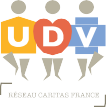 Téléphone :	Mail :